§8709.  Financial data; scope of service dataFinancial data and scope of service data must be filed, stored and managed as follows.  [PL 1999, c. 353, §15 (AMD).]1.  Financial data.  Each health care facility shall file with the organization, in a form specified by rule pursuant to section 8704, financial information including costs of operation, revenues, assets, liabilities, fund balances, other income, rates, charges and units of services, except to the extent that the board specifies by rule that portions of this information are unnecessary.[PL 1995, c. 653, Pt. A, §2 (NEW); PL 1995, c. 653, Pt. A, §7 (AFF).]1-A.  Hospitals; standardized accounting template.  When filing the financial information required under subsection 1, a hospital also shall file information using the standardized accounting template published in the report of the Commission to Study Maine's Community Hospitals in February 2005.  The hospital shall file this information using an electronic version of the template provided to the hospital by the organization.  If in succeeding years the template needs to be modified, the board shall adopt rules specifying the filing requirements.  Rules adopted pursuant to this subsection are routine technical rules as defined in Title 5, chapter 375, subchapter 2‑A.[PL 2005, c. 394, §2 (NEW).]2.  Certification required.  The board may require certification of such financial reports and attestation from responsible officials of the health care facility that such reports have to the best of their knowledge and belief been prepared in accordance with the requirements of the board.[PL 1995, c. 653, Pt. A, §2 (NEW); PL 1995, c. 653, Pt. A, §7 (AFF).]3.  Scope of service data.  Each health care facility shall file with the organization scope of service information, including bed capacity by service provided, special services, ancillary services, physician profiles in the aggregate by clinical specialties, nursing services and such other scope of service information as the organization determines necessary for the performance of its duties.[PL 1999, c. 353, §15 (NEW).]SECTION HISTORYPL 1995, c. 653, §A2 (NEW). PL 1995, c. 653, §A7 (AFF). PL 1999, c. 353, §15 (AMD). PL 2005, c. 394, §2 (AMD). The State of Maine claims a copyright in its codified statutes. If you intend to republish this material, we require that you include the following disclaimer in your publication:All copyrights and other rights to statutory text are reserved by the State of Maine. The text included in this publication reflects changes made through the First Regular and First Special Session of the 131st Maine Legislature and is current through November 1. 2023
                    . The text is subject to change without notice. It is a version that has not been officially certified by the Secretary of State. Refer to the Maine Revised Statutes Annotated and supplements for certified text.
                The Office of the Revisor of Statutes also requests that you send us one copy of any statutory publication you may produce. Our goal is not to restrict publishing activity, but to keep track of who is publishing what, to identify any needless duplication and to preserve the State's copyright rights.PLEASE NOTE: The Revisor's Office cannot perform research for or provide legal advice or interpretation of Maine law to the public. If you need legal assistance, please contact a qualified attorney.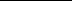 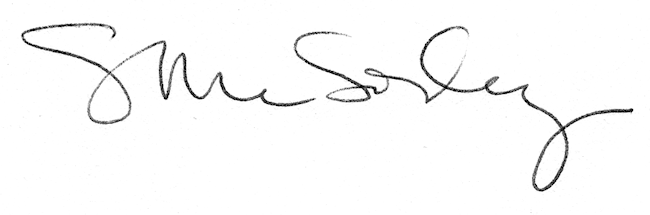 